        КАРАР                                                                               РЕШЕНИЕО внесении изменений в Положение «Об утверждении нормативов градостроительного проектирования  Сельского поселения Сатыевский сельсовет муниципального района Миякинский район Республики Башкортостан»Согласно ч.4 ст.3  Градостроительного кодекса Российской Федерации, Приказом Государственного комитета Республики Башкортостан по делам строительства от 10.08.2015 №219  « Градостроительство. Планировка и застройка городских округов, городских и сельских поселений Республики Башкортостан», Федеральным законом от 06.10.2003 №131-ФЗ «Об общих принципах организации местного самоуправления в Российской Федерации»  	Совет сельского поселения Сатыевский сельсовет  муниципального района Миякинский район Республики Башкортостан решил:1. Внести в Положение «Об утверждении нормативов градостроительного проектирования  Сельского поселения Сатыевский сельсовет муниципального района Миякинский район Республики Башкортостан» (далее Положение) следующие изменения:1) Изложить  пункт 2.3.12. П. 2.3 Раздела 2  в следующей редакции:До границы соседнего приквартирного участка расстояния по санитарно-бытовым и зооветеренинарным требованиям должны быть не менее: от усадебного, одно-двухквартирных домов-3м; от постройки для содержания скота и птицы-4м; от других построек (бани, автостоянки и др.)-1м; от стволов высокорослых  деревьев-4м; среднерослых-2м; от кустарника-1м.2) Изложить  пункт2.3.21 Раздела 2 в следующей редакции:Размещение пасек и отдельных ульев в жилых зонах запрещается.Разрешается устройство пасек и ульев на территории сельских населенных пунктов на расстоянии не ближе чем 10 метров от границы земельного участка.3) Изложить  пункт2.3.30 п. 2.3  раздела 2 в следующей редакции: Ограждение земельных участков, примыкающих к жилому дому, должно быть единообразным с обеих сторон улицы на протяжении не менее одного квартала и иметь высоту не более 1,8 м. Ограждения перед домом в пределах отступа от красной линии должны быть прозрачными и высотой не более 1,5 м., если иное не предусмотрено правилами землепользования и застройки. Пасеки должно быть огорожены плотными живыми изгородями из древесных и кустарниковых культур или сплошными деревянным заюором высотой не менее 2м.3) Изложить  пункт 3.2.5 п.3.4 раздела 3 в следующей редакции:Организации, промышленные объекты и производства. Группы промышленных объектов и сооружения, являющиеся источниками воздействия на среду обитания и здоровье человека, необходимо отделять санитарно-защитными зонами от территории жилой застройки, ландшафтно-рекреационных зон, зон отдыха, территории курортов, санаториев, домов отдыха. стационарных лечебно- профилактических учреждений, территории садоводческих товариществ и коттеджной застройки, коллективных или индивидуальных дачных и садово-огородных участков.4) Изложить  пункт 3.4.2 п.3.4 раздела 3 в следующей редакции:Учреждения и  предприятия обслуживания необходимо размещать с учетом следующих факторов:-приближения их к местам жительства от работы; -увязки с сетью общественного пассажирского транспорта-нормативных радиусов обслуживания2. Обнародовать настоящее постановление путем размещения на информационном стенде в здании администрации сельского поселения Сатыевский сельсовет по адресу: Республика Башкортостан, Миякинский район, с. Сатыево, ул. Центральная, д.19 и разместить на официальном сайте в сети интернет по адресу: http:// spsatievski.ru / 3. Контроль за исполнением данного постановления возложить на постоянную комиссию Совета сельского поселения Сатыевский сельсовет по развитию предпринимательства, земельным вопросам, благоустройству и экологии.Глава сельского поселенияСатыевский сельсовет                                                                               З.М.Гафаровас.Сатыевоот 27.04.2016 г.№ 53Башkортостан Республикаhы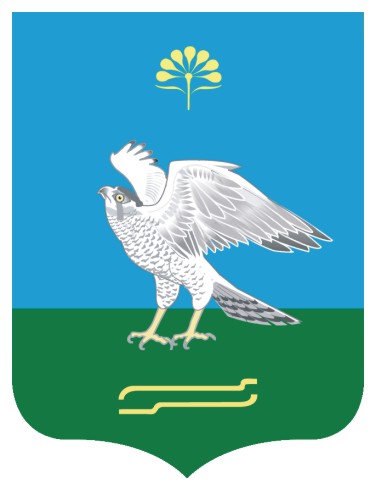 Миякe районы муниципаль районыныn Сатый ауыл советы ауыл билeмehе Хакимиeте Администрация сельского поселения Сатыевский сельсовет муниципального района Миякинский районРеспублики Башкортостан